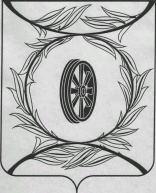 Челябинская областьСОБРАНИЕ ДЕПУТАТОВ КАРТАЛИНСКОГО МУНИЦИПАЛЬНОГО РАЙОНАРЕШЕНИЕ от 28 февраля 2023 года № 424-Н             Об отчёте о работе Собрания депутатовКарталинского муниципального района за 2022 годЗаслушав и обсудив отчёт о работе Собрания депутатов Карталинского муниципального района за 2022 год, Собрание депутатов Карталинского муниципального района РЕШАЕТ:1. Утвердить отчет о работе Собрания депутатов Карталинского муниципального района за 2022 год (прилагается).2. Опубликовать отчет о работе Собрания депутатов Карталинского муниципального района за 2022 год в официальном сетевом издании администрации Карталинского муниципального района в сети Интернет (http://www.kartalyraion.ru).Председатель Собрания депутатовКарталинского муниципального района                                      Е.Н. СлинкинУтвержденрешением Собрания депутатовКарталинского муниципального районаот 28 февраля 2023 года № 424-Н  ОТЧЁТо работе Собрания депутатовКарталинского муниципального районаза 2022 годДеятельность Собрания депутатов муниципального района строилась в соответствии с планом работы на 2022 год.Все планируемые к принятию решения Собрания депутатов вопросы, выносятся на заседания после заключения, которое осуществляет аппарат Собрания депутатов. В отчетный период за 2022 год работа осуществлялась  в соответствии с Уставом и регламентом Собрания депутатов Карталинского муниципального района депутатская деятельность заключается не только в проведении заседаний, много времени занимает предварительное изучение и обсуждение проектов нормативно-правовых актов. Все вопросы, внесённые для рассмотрения в повестку, предварительно проработаны с депутатами.В 2022 году проведено заседаний 12 (из них 2 внеочередных, 1 заочного голосования). Явка депутатов на заседаниях составила примерно 81%.  Принято 169 решений. Основные вопросы, вносимые на заседания:Приняты и утверждены отчеты о работе за 2021 год органов местного самоуправления, структурных подразделений администрации, бюджетных учреждений и социально-значимых федеральных структур и других.В целях решения вопросов местного значения, принят ряд значимых  решений:-  по вопросам о приобретении в муниципальную собственность движимого имущества, находящегося в государственной собственности Челябинской области (компрессоры, насосы, ноутбуки, оборудование, учебная литература, энциклопедии, автомобили), - утверждён прогнозный план приватизации имущества, находящегося в собственности муниципального образования Карталинский муниципальный район,- о согласовании ликвидации муниципального унитарного предприятия «Карталы-торг»,- о согласовании создания муниципального бюджетного учреждения «Управление по делам гражданской обороны и чрезвычайным ситуациям Карталинского муниципального района,- об установлении понижающего коэффициента к утверждённым размерам ставок арендной платы за предоставленное в аренду имущество, находящееся в муниципальной собственности Карталинского муниципального района- об установке мемориальных  досок, посвящённых памяти воинам, погибших при выполнении специальной военной операции на Украине, ДНР и ЛНР.В установленные сроки принято решение «О внесении изменений в Устав Карталинского муниципального района», проведены публичные слушания по проекту вносимых изменений. Осуществлён контроль за исполнением решений Собрания депутатов и исполнением органами местного самоуправления и должностными лицами местного самоуправления полномочий по решению вопросов местного значения, осуществление контроля за исполнением наказов избирателей. Заслушаны отчёты о выполнении плана мероприятий за 2021 год по реализации основных положений Послания Президента Российской Федерации Федеральному Собранию Российской Федерации и Послания Губернатора Челябинской области Законодательному Собранию Челябинской области.Были утверждены  Положения: - О депутатском фонде Собрания депутатов Карталинского муниципального района»,- О порядке проведения конкурса по отбору кандидатур на должность главы Карталинского муниципального района Челябинской области,- О премиях Собрания депутатов Карталинского муниципального района.А также внесены изменения  в некоторые  Положения:- О реализации инициативных проектов в Карталинском муниципальном районе,- О статусе депутата Собрания депутатов  Карталинского муниципального района,- О Финансовом управлении  Карталинского муниципального района,- О статусе депутата Собрания депутатов Карталинского муниципального района,- Об Управления образования Карталинского муниципального района,- О порядке размещения сведений о доходах, расходах, об имуществе и обязательствах имущественного характера лиц, замещающих муниципальные должности в органах местного самоуправления Карталинского муниципального района, и членов их семей в сети Интернет на официальном сайте администрации Карталинского муниципального района и предоставления этих сведений средствам массовой информации для опубликования,- О назначении и выплате ежемесячной доплаты к страховой пенсии по старости (инвалидности) лицам, осуществлявшим полномочия председателя Собрания депутатов Карталинского  муниципального района  на профессиональной постоянной основе и лицам, осуществлявшим полномочия главы Карталинского  муниципального района,- О порядке определения размера арендной платы за земельные участки, государственная собственность на которые не разграничена, предоставленные в аренду без проведения торгов на территории Карталинского муниципального района,- О порядке формирования и использования бюджетных ассигнований Дорожного Фонда Карталинского муниципального района,- О муниципальном земельном контроле на территории Карталинского муниципального района,- Об Управлении по имущественной и земельной политике Карталинского муниципального района,- О муниципальных правовых актах Карталинского муниципального района.Рассматривались вопросы о выполнении муниципальных целевых программ за 2021 год:Осуществление полномочий в области градостроительной деятельности на территории Карталинского муниципального района Челябинской области на 2018-2023 годы,Сохранение и развитие культурного-досуговой сферы на территории Карталинского муниципального района  на 2020-2024 годы,Организация мероприятий межпоселенческого характера на территории поселений Карталинского муниципального района, в том числе ликвидация несанкционированного размещения твёрдых коммунальных отходов на 2018 год и 2019-2023 годы,Противодействие злоупотреблению наркотическими средствами и их незаконному обороту в Карталинском муниципальном районе на 2020-2022 годы,Чистая вода" на территории Карталинского муниципального района Челябинской области на 2021-2024 годы,Приобретение движимого и недвижимого имущества для муниципального образования «Карталинский муниципальный район» на 2021-2023 годы,Внесение в государственный кадастр недвижимости сведений о границах населённых пунктов  Карталинского муниципального района Челябинской области на  2017-2023 годы,Профилактика терроризма на территории Карталинского муниципального района на период 2020-2022 годы,Профилактика экстремизма и гармонизация межнациональных отношений на территории Карталинского муниципального района на период 2020-2022 годы,Управление муниципальным имуществом Карталинского муниципального района, оформление права собственности на движимое и недвижимое имущество Карталинским муниципальным районом на 2020-2022 годы,Формирование современной городской среды населённых пунктов Карталинского муниципального района на  2018-2024 годы,Улучшение условий и охраны труда на территории Карталинского муниципального района на 2021-2023 годы.В установленные сроки был принят бюджет Карталинского муниципального района на 2023 год и на плановый период 2024-2025 годы, принят отчет об исполнении бюджета за 2021 год. Было рассмотрено 11 вопросов о выделении и перераспределении дополнительных денежных и внесены изменения и дополнения в решения Собрания депутатов «О бюджете Карталинского муниципального района на 2022 год», которые направлены на первоочередные задачи. Собрание депутатов Карталинского муниципального района взаимодействует с прокуратурой и другими структурами. Все принятые нормативно-правовые акты направляются в Карталинскую городскую прокуратуру и в Главное управление юстиции Челябинской области для включения в регистр. Проводилась работа с депутатами по предоставлению справок о доходах, расходах, об имуществе и обязательствах имущественного характера Губернатору Челябинской области.Работа с наказами избирателей:В 2022 году проведена большая работа по выполнению наказов избирателей, особенно в сфере жилищно-коммунального хозяйства, транспорта и связи.  Из 53 наказов, выполнено -33, в стадии выполнения – 12, не исполнено 8, в том числе в связи с переносом срока выполнения 5, исполнением которых являются органы исполнительной власти Челябинской области – 3. - По ремонту и содержанию дорог:19 наказов, выполнено -13 (3 наказа не входят в компетенцию Карталинского муниципального района. - По уличному освещению и модернизации линий электропередач:  6 наказов, выполнено - 6.  - По газификации населённых пунктов: 12 наказов находятся в стадии выполнения,-  По водоснабжению: 2 наказа в стадии выполнения,- По обустройству контейнерных площадок: 6 наказов, ведётся контроль за состоянием площадок и контейнеров соответствующей комиссией каждого сельского поселения,-  По обрезке деревьев: 2 наказа, выполнено.- По обеспечению услугами интернет связи – 1 наказ, затраты предусматриваются из областного бюджета,- По благоустройству детских площадок: 2 наказа, частично выполнено,- По функционированию общественной бани – 1 наказ, выполнен.- По строительству спортзала в п.Джабык: 1 наказ, срок выполнения – июнь 2023 года.Депутатский  фонд в 2022 году в размере 900000 рублей был направлен на обращения граждан и выполнение наказов избирателей:- Для Великопетровского сельского поселения (приобретение колесного блока KF «Лиса-2»);- Для МКУ «ЦКС» Анненского с/п (приобретение кинопроектора для клуба-филиала п. Родники);- Для МДОУ «Детский сад №2 города Карталы» (на приобретение бытовой техники (пылесос) для нужд образовательного учреждения);- Для МОУ «Анненская СОШ» (на приобретение проектора для кабинета биологии);- МОУ «Неплюевская СОШ» (для приобретения посуды);-  МДОУ №82 (на приобретение ковровых изделий);- МОУ «Южно-Степная СОШ» (приобретение хозяйственного инвентаря);- МДОУ «Детский сад п. Южно-Степной» (приобретение электромясорубки с овощерезкой);- МУ «Спортивная школа» города Карталы (приобретение легкоатлетического оборудования);- Администрация Сухореченского сельского поселения КМР (ремонт помещения администрации п. Сухореченская, выделенной под музей);- МДОУ № 204 (приобретение и установка окна);- МУ «ЦКС Неплюевского с/п» (приобретение информационного оборудования);- МБУ ДК «40 лет Октября» (приобретение жалюзи);- МДОУ «Детский сад №2» (обрезка и вывоз трех деревьев на территории д/с);- МОУ «СОШ «131» (приобретение компьютерной техники);- МОУ «Анненская СОШ» (приобретение оборудования для проведения районных экспедиций);- МДОУ «Детский сад поселка Варшавка» (приобретение уличной двери входной группы);- МУ «Централизованная клубная система Южно-Степного сельского поселения»;- МУ «Спортиная школа» (приобретение баскетбольной формы);- МОУ «СОШ №1 города Карталы» (приобретение МФУ);- МУ «Спортивная школа» (приобретение оргтехники);- МОУ «СОШ №1 города Карталы» (приобретение динамических микрофонов);- МУ «Историко-краеведческий музей» (приобретение МФУ, чернил и фотобумаги);- МДОУ д\с №152;- МОУ «СОШ №17» (приобретение мебели в центр детских инициатив);- МУ «Спортиная школа» (приобретение призов на турнир по баскетболу имени Гречущева);- МУ «Спортивная школа» (приобретение покрытия для ковра борцовского);- МДОУ «Детский сад №2 города Карталы» (приобретение холодильника);- Библиотека №9 село Елизоветпольское (приобретение жалюзей);- МОУ «Неплюевская СОШ» (краска);- МДОУ «Детский сад №152» (приобретение музыкального центра).Неотъемлемой частью в работе депутатов является работа с населением.Депутаты работают в своих округах, также депутаты ведут приём в Депутатском центре «Единая Россия» по графику. График ежемесячно опубликовывается в газете «Карталинская новь», в социальной сети «ВКонтакте», вывешивается на стене Депутатского центра. Всего проведено 82 приёма в Депутатском центре. Принято 130 обращений, положительные решения приняты по 65 обращениям, на каждое обращение даётся письменный ответ.Собрание депутатов взаимодействует со средствами массовой информации, объективно информирует население района о деятельности депутатского корпуса. Представители  средств массовой информации, общественных организаций принимают участие на заседаниях Собрания депутатов.  Нормативно-правовые акты, принятые Собранием депутатов, регулярно опубликовывались в газете «Метро», ведется страничка Собрания депутатов на сайте администрации  Карталинского муниципального района.  В отчетном периоде Собрание депутатов Карталинского муниципального района немаловажную роль в своей работе отводило награждению лучших работников предприятий и учреждений  района.На основании Положения «О премии Собрания депутатов Карталинского муниципального района работникам социальной сферы» были присуждены 20 премий по 5000 рублей в следующих номинациях:- работникам культуры;- работникам социальной защиты населения;- работникам здравоохранения;- работникам физической культуры  и спорта;- работникам образования.Премии с 2023 года будут по 10000 рублей каждая.В сентябре 2022 года Собранием депутатов было утверждено новое Положение о премиях Собрания депутатов, на котором были добавлены 3 сферы на соискание премии. - в сфере жилищно-коммунального хозяйства,-  в сфере молодёжной политики,- в сфере местного самоуправления.На основании Положения «О премии Собрания депутатов Карталинского муниципального района «Общественное признание» были присуждены 3 премии по 10000 рублей.В соответствии с Положением «О стипендии Собрания депутатов Карталинского муниципального района одарённым детям» 25 детей города и района получили премии по 2000 рублей по итогам 2021-2022 учебного года.Также подготовлены документы, направлены в Законодательное Собрание Челябинской области на награждение  Благодарственным письмом, в сфере молодёжной политики, здравоохранения, строительной отрасли.Согласно Положения «О награждении Благодарственным письмом Собрания депутатов Карталинского муниципального района» в 2022 году на награждение и чествование подарками лучших работников предприятий направлено  101000 рублей. Хочется отметить, что 2022 год был очень сложным для всех нас в связи с объявлением специальной военной операции. Депутаты активно приняли участие в сборе помощи для участников СВО, оказывая помощь очень чётко и оперативно: Качурина Татьяна Владимировна, Петров Алексей Александрович, Раджабов Садриддин Дилоевич, Слинкин Евгений Николаевич. Депутатами приобретено и направлено мобилизованным: медикаменты (300,0 тыс. рублей), 2 генератора, тактические перчатки, балаклавы, термоноски, компасы, карманные фонари, сиденье складное, термосы, перевязочные материалы.И особенно радует, что к этому подключились волонтёры общественных организаций. Совместно с Молодёжной палатой  Карталинского муниципального района проведены акции по информационной поддержке нашей страны, помощь родственникам мобилизованных.Выражаю благодарность Главе Карталинского муниципального района, администрации за совместную работу и взаимодействие. Надеюсь, что наша работа будет такой же плодотворной, будет строиться на принципах уважения и взаимопонимания.